Trin 2 Ledermøde: Fra ord til handlingSkemaet er inspireret af skabelonen fra: https://samfundsansvar.dk/csr-strategi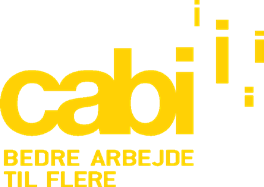 Meget vigtig for interessenterVigtigMeget vigtig for forretningen